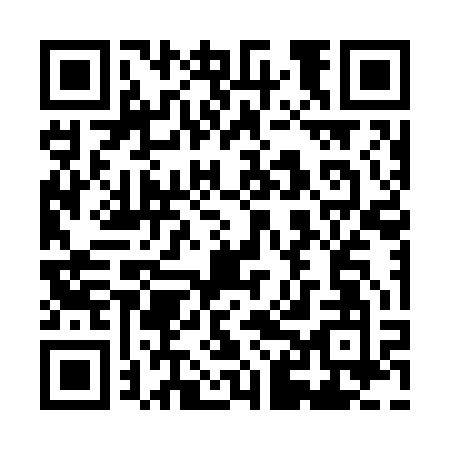 Prayer times for Charters Towers, AustraliaWed 1 May 2024 - Fri 31 May 2024High Latitude Method: NonePrayer Calculation Method: Muslim World LeagueAsar Calculation Method: ShafiPrayer times provided by https://www.salahtimes.comDateDayFajrSunriseDhuhrAsrMaghribIsha1Wed5:166:3112:123:285:537:042Thu5:166:3112:123:275:527:033Fri5:176:3212:123:275:527:034Sat5:176:3212:123:275:517:025Sun5:176:3212:123:265:517:026Mon5:176:3312:123:265:507:017Tue5:186:3312:123:265:507:018Wed5:186:3412:123:255:497:019Thu5:186:3412:113:255:497:0010Fri5:186:3412:113:255:487:0011Sat5:196:3512:113:245:487:0012Sun5:196:3512:113:245:476:5913Mon5:196:3612:113:245:476:5914Tue5:206:3612:113:235:476:5915Wed5:206:3612:113:235:466:5816Thu5:206:3712:113:235:466:5817Fri5:206:3712:113:235:466:5818Sat5:216:3712:113:225:456:5819Sun5:216:3812:113:225:456:5720Mon5:216:3812:123:225:456:5721Tue5:226:3912:123:225:446:5722Wed5:226:3912:123:225:446:5723Thu5:226:3912:123:225:446:5724Fri5:236:4012:123:215:446:5725Sat5:236:4012:123:215:446:5626Sun5:236:4112:123:215:436:5627Mon5:236:4112:123:215:436:5628Tue5:246:4112:123:215:436:5629Wed5:246:4212:123:215:436:5630Thu5:246:4212:133:215:436:5631Fri5:256:4312:133:215:436:56